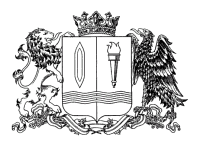 ПОСТАНОВЛЕНИЕГлавы Фурмановского городского поселенияФурмановского муниципального района Ивановской областиот 21 ноября 2022 года                                                                                                        № 6г. ФурмановО назначении и проведении публичных слушаний по вопросу внесения изменений в Правила благоустройства Фурмановского городского поселения Фурмановского муниципального района Ивановской областиВ соответствии со ст. 5.1. Градостроительного кодекса Российской Федерации, Уставом Фурмановского городского поселения Фурмановского муниципального района, Положением о порядке организации и проведения публичных слушаний, общественных обсуждений в Фурмановском городском поселении, утвержденным решением Совета Фурмановского городского поселения  от  28.05.2020   № 26, законом Ивановской области от 03.10.2022  № 49-ОЗ «Об иных вопросах, регулируемых правилами благоустройства территории муниципального образования Ивановской области» П О С Т А Н О В Л Я Ю:1. Провести публичные слушания по вопросу внесения изменений в Правила благоустройства Фурмановского городского поселения Фурмановского муниципального района Ивановской области в период с 22.11.2022 года по 27.12.2022 года.  Итоговое собрание участников публичных слушаний провести 27.12.2022 года в 16:00 ч. в актовом зале администрации Фурмановского муниципального района (г.Фурманов, ул. Социалистическая, д.15).Время начала регистрации участников публичных слушаний 15:20, время окончания регистрации участников публичных слушаний 15:50.2. С целью ознакомления жителей города Фурманова материалы по вопросу внесения изменений в Правила благоустройства Фурмановского городского поселения Фурмановского муниципального района Ивановской области опубликовать                         в официальном источнике опубликования муниципальных правовых актов и иной  официальной информации Совета Фурмановского городского поселения «Городской вестник», разместить на официальном сайте Фурмановского муниципального района (www.furmanov.su) в информационно-телекоммуникационной сети «Интернет».Разместить  экспозицию с материалами  по проекту по адресу: 155520, Ивановская область, г. Фурманов, ул. Социалистическая, д.15 в фойе здания администрации Фурмановского муниципального района в период с 22.11.2022 года до 27.12.2022 года. Время работы экспозиции установить в рабочие дни с 9-00 до 17-00. Консультирование посетителей экспозиции (экспозиций) осуществляется специалистами отдела ЖКХ и благоустройства (тел. 8(49341)2-07-14) при личном обращении.3. Установить, что предложения, замечания и рекомендации вопросу внесения изменений в Правила благоустройства Фурмановского городского поселения Фурмановского муниципального района Ивановской области могут быть направлены:1) в письменной или устной форме в ходе проведения собрания или собраний участников публичных слушаний;2) в письменной или устной форме в отдел ЖКХ и благоустройства администрации Фурмановского муниципального района по адресу: 155520, Ивановская область,                г. Фурманов, ул. Социалистическая, д.15, кабинет 13, тел. 8(49341)2-07-14, в электронной форме по адресу электронной почты furmanov@ivreg.ru;3) посредством записи в журнале учета посетителей экспозиции с материалами проекта.  4. Настоящее Постановление вступает в силу с момента подписания5.Опубликовать настоящее Постановление в официальном источнике опубликования муниципальных правовых актов и иной  официальной информации Совета  Фурмановского городского поселения «Городской вестник» и разместить на официальном сайте Фурмановского муниципального района (www.furmanov.su) в информационно-телекоммуникационной сети «Интернет». 6. Контроль за исполнением настоящего постановления оставляю за собой.Глава Фурмановскогогородского поселения                                                                                        Т.Н. Смирнова